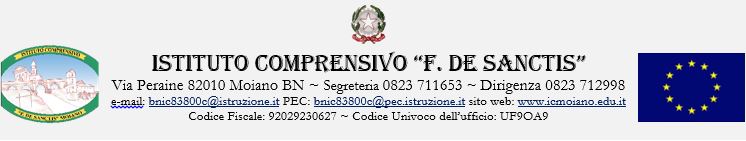 MODULO DI CONSEGNA MATERIALEIl giorno ………………….. viene consegnato a …………………………………………………………….. in qualità di ……………………………………….……………….……………….. del plesso in via  ………………………………………………………………………… comune di …………………………SCUOLA		INFANZIA		PRIMARIA		SECONDARIA DI I GRADOil materiale riportato in tabella.Firma per ricevuta							Visto……………………………………….……			………...……….………………………QuantitàDescrizione